COVID-19 Merkataritza, ostalaritza eta zerbitzuen BERRAZKTIBAZIORAKO DIRULAGUNTZA ESKARIA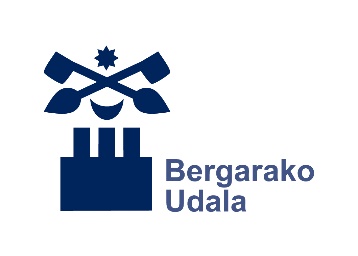 COVID-19 SOLICITUD DE SUBVENCIÓN para REACTIVACIÓN de comercio, hostelería y servicios
Jardueraren  Berraktibaziorako proiektuaProyecto de Reactivación de la actividad1.- Egitasmoaren izena / Denominación del proyecto…………………………………………………………………………………………………………………………………….2.- Helburuak / Objetivos.……………………………………………………………………………………………………………………….……………………………………………………………………………………………………………………….3.- Ekintzak / Acciones.…………………………………………………………………………………………………………………………………….…………………………………………………………………………………………………………………………………….…………………………………………………………………………………………………………………………………….4.- Balorazio Irizpideak / Criterios de Valoración.…………………………………………………………………………………………………………………………………….…………………………………………………………………………………………………………………………………….…………………………………………………………………………………………………………………………………….5.- Aurrekontua / Presupuesto.……………………………………………………………………………………………………………………….……………………………………………………………………………………………………………………….……………………………………………………………………………………………………………………….6.- Exekuzio epeak / Plazos de Ejecución.………………………………………………………………………………………………………………………………………………………………………………………………………………………………………………………………………………………………………………………………………………………………………Markatu landuko den-diren berraktibaziorako irizpidea-k / Indicar el-los criterio-s de Reactivación a trabajar:Digitalizaziorako baliabideak / Recursos para la Digitalización.Merkataritza elektronikoa / Comercio electrónico.Osasuna zaintzeko babes neurriak / Medidas de protección para la salud.Pertsonak kontatzeko sistemak / Sistemas de recuento de personas.Salmenta-guneak / Puntos de venta.Fidelizazio kanpainak / Campañas de fidelización.Lanpostu fijoak / Creación de puestos fijos.Aholkularitza zerbitzua / Servicio de asesoramiento.Beste batzuk / Otros.